附件2：观山湖区老年大学2021级提高班报考须知一、报考条件 此次招录葫芦丝提高班、声乐提高班、民舞提高班、太极提高班、钢琴提高班、二胡提高班、西画提高班，符合下列条件者均可报名。1. 观山湖区辖区内居住半年以上，年龄50-70岁的老年人。2.热爱葫芦丝、声乐、民舞、太极、钢琴、二胡、西画等表演艺术，并具有一定专业基础。3.能自觉遵守学校纪律、服从学校管理、思想品质好、有团队精神、身体健康、能适应学习、训练强度。二、考试内容、录取人数及考试时间葫芦丝提高班专业要求：节奏基本准确、具备简单的识谱、识奏能力。考试内容：（1）根据老师提供的乐谱现场演奏；，（2）演奏一首独奏曲或独奏曲片段。录取人数：32人考试时间:2021年8月9日下午13：30声乐提高班专业要求：节奏基本准确、具备简单的识谱能力。考试内容：演唱声乐曲目一首（民歌、美声类）录取人数：2021级声乐提高1班50人、2021级声乐提高2   班50人考试时间:2021年8月10日下午13:30民舞提高班专业要求：体态均称、有一定的舞蹈基础、较强的音乐理解和舞蹈学习能力。考试内容：（1）自我介绍；（2）表演一段自选舞蹈（独舞时长2分钟以内）。录取人数：2021级声民舞高1班40人、2021级民舞提高2班40人考试时间：2021年8月11日上午9:30太极提高班专业要求：（1）拳龄1年以上；（2）能够背诵拳谱。考试内容：独立完成一套太极拳录取人数：30人考试时间：2021年8月12日早上9:30钢琴提高班专业要求：（1）具有一定的钢琴基础；（2）具备简单的识谱能力。考试内容:完成一首独奏或片段（ 无固定曲目）录取人数：15人考试时间：2021年8月17日下午：13:30二胡提高班专业要求：（1）具有一定的二胡基础；（2）具备简单的识谱能力。考试内容：（1）根据老师提供的乐谱现场演奏；（2）必拉作品 D调、G调、F调一二把位音阶；（3）选拉作品：自选学过的曲目即可。录取人数：32人考试时间：2021年8月9日下午13:30西画提高班考试内容：现场色彩静物写生专业要求:（1）构图合理；         （2）体积饱满；         （3）色彩干净鲜明；         （4）画面完整。录取人数：15人考试时间：2021年8月17日上午9:30三、考试地点观山湖区金阳南路与石林路口交叉口喀斯特城市广场智联教育大厦A座4层四、录取方式根据测试成绩，择优录取。录取结果学校将通过各招考微信群发布通知。五、疫情防控注意事项为有效控制和降低新冠肺炎疫情传播风险，凡参加面试的学员必须出示健康码绿码，体温正常。若因疫情等原因调整考试时间，将在网站或微信群进行通知。观山湖区老年大学2021年7月30日以下图片为各提高班招考微信群二维码(二维码有效期2021年7月30日-8月6日)，关于考试的相关通知都将发布在各招考群内，请报考的学员自行扫码进群。进群后请将昵称更改为本人真实姓名+联系电话号码，例：“张萍18681780312”。谢谢配合！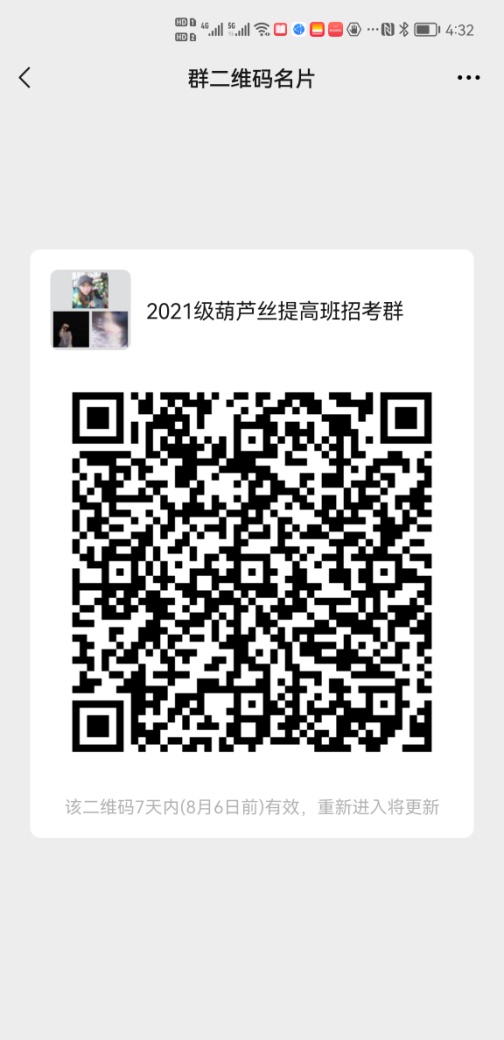 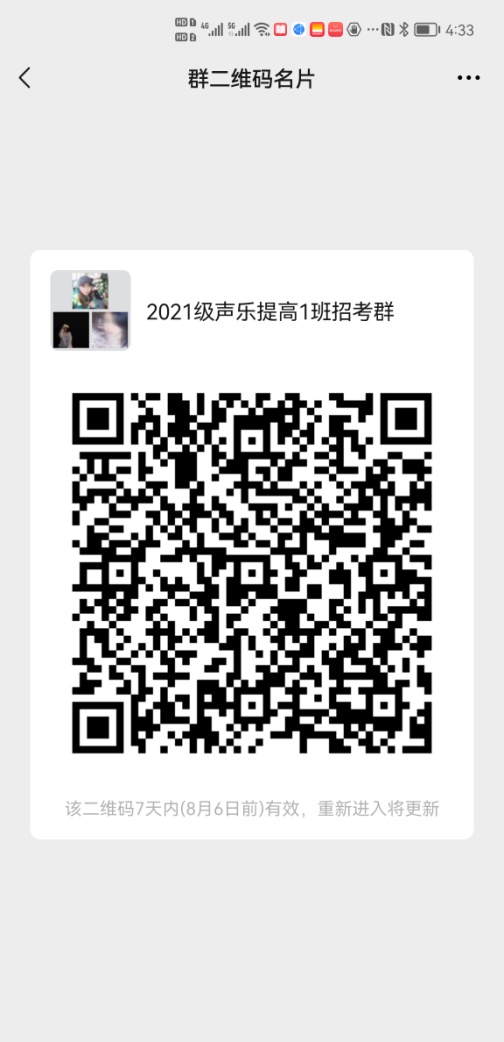 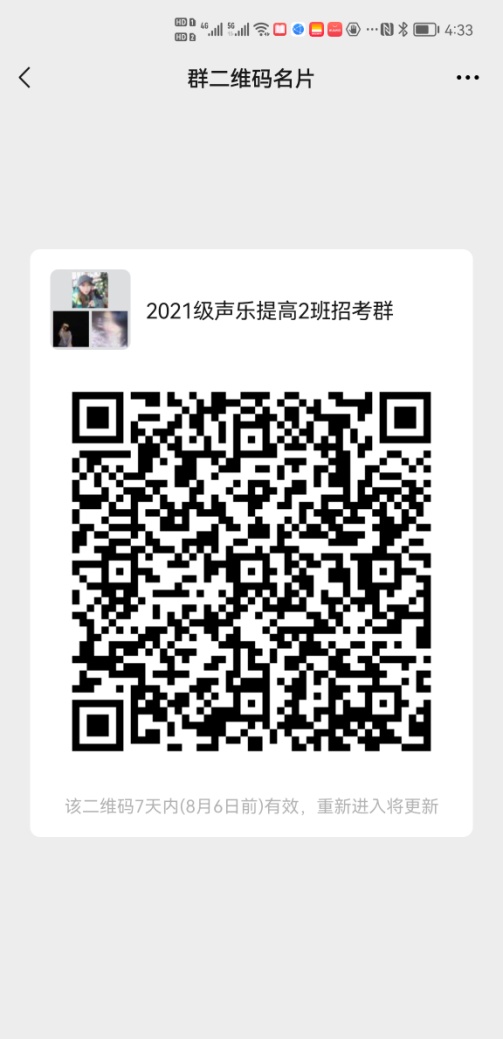 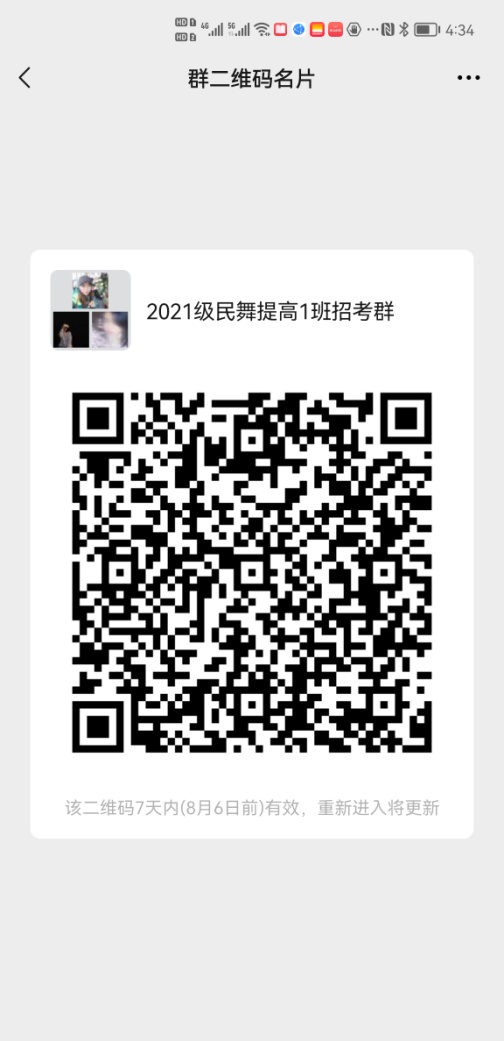 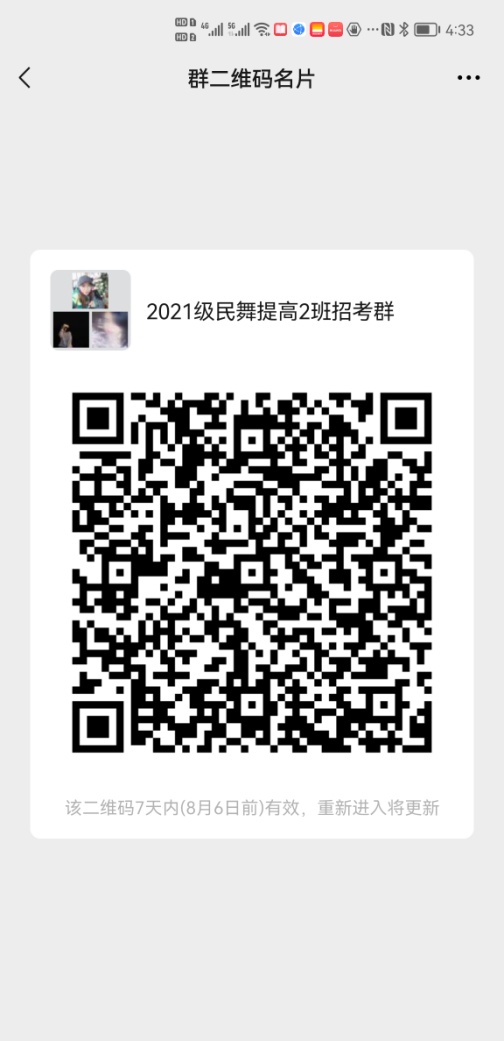 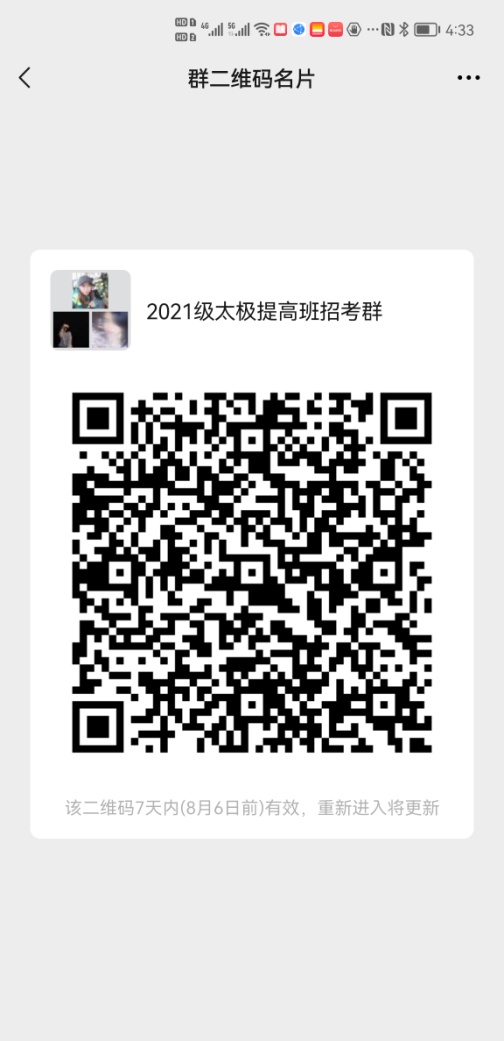 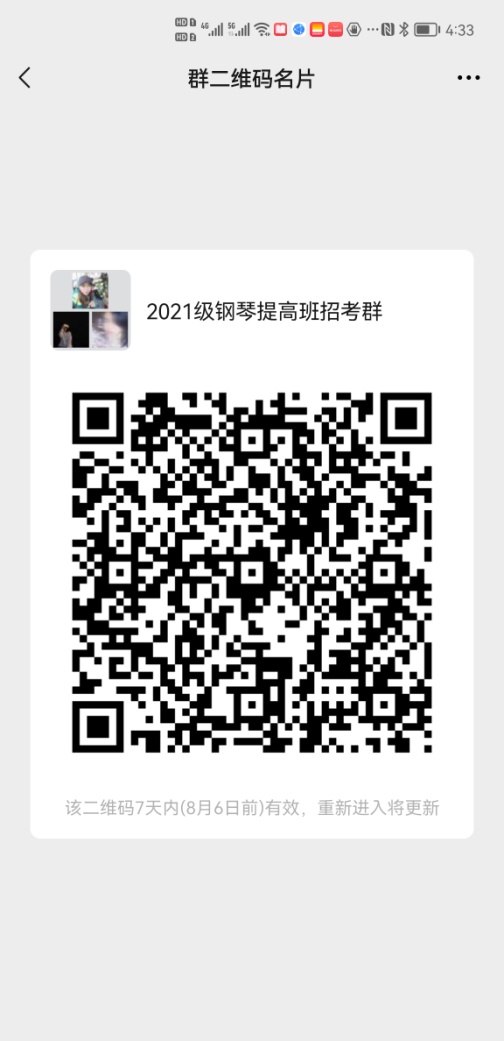 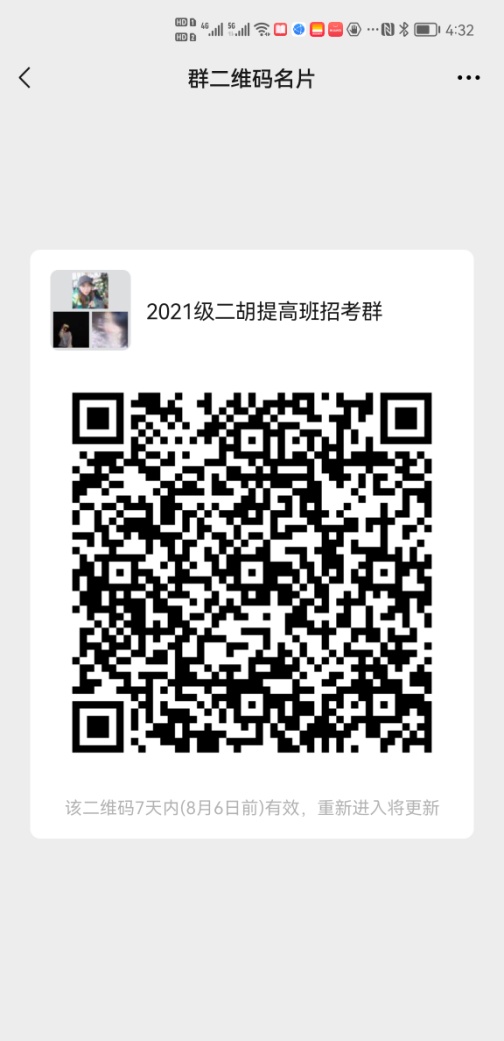 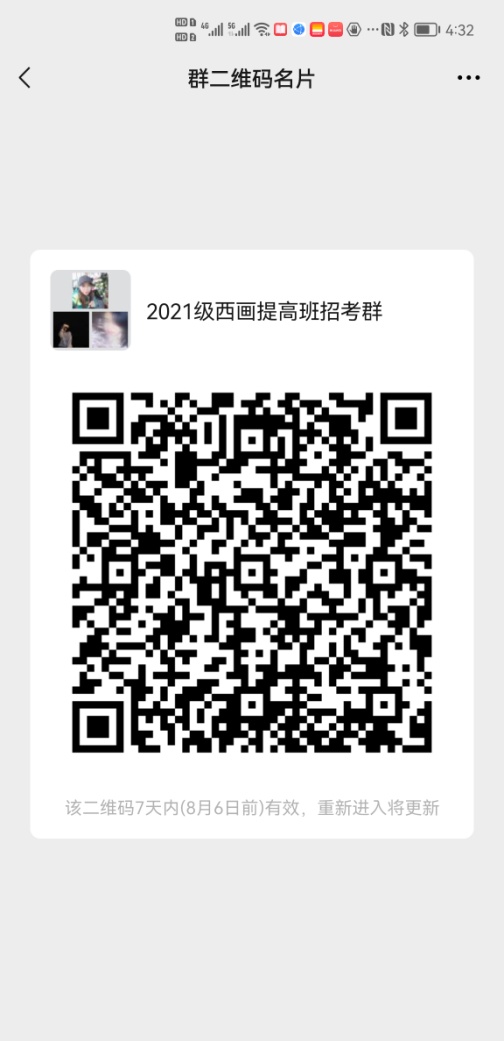 